CURRICULUM VITAE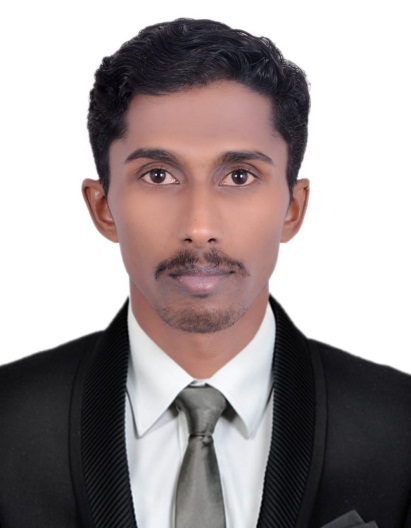 Personal InformationName		           : RasheedSex			: MaleNationality		: IndiaReligion		: MuslimMarital Status         : MarriedDate of Birth		: 06.04.1991Mobile   		: +971 504753686Visa Status		: Working visaE: mail 		: Rasheed-399723@2freemail.com Position applied for senior civil technician with driving license. Career Objective: To work in an environment which offers good opportunity to contribute to the provision of services to others, share knowledge and skills; as well as achievingthe overall success of all stakeholders through teamwork.Working ExperiencePresently working as a coordinator in an Interior Decor company in Ajman.Responsibility Driving with Work coordination (drawing checking and material delivery and stocks checking)Can make all types of gypsum false ceiling and partition with gypsum decoration (molding & cornice & flowers & Arch) grid ceilings. etc.Gypsum board joint finishing and Wall putty with painting.Before working with DAMAC Facility management team as a Civil multi technician (Handymen) for 2 year.Responsibility Six months working with damac snagging team. Liaising with contractors to check on snag completion and updating status on application (SnagR)Recording of Water, Chilled water, and electrical Meter readings.Daily checking of building common areas for any issues and reporting to building management.Weekly two days security check list clearing and reporting to supervisor.Weekly works updates to building management on civil works completion.Have good hands on Glass rectification works, aluminum rectification works, tiling, masonry, carpentry, paint works, putty works and simple rectification of electrical and plumbing works.Sincere and dedicated to work.In INDIA more than SIX year working with Interior decoration & Engineering company as a site coordinator at Mishra and associates Calicut- Kerala ,IndiaWith Dubai Manual driving license numberLicense issue date                                  :17/03/2019Fire and safety training Dubai certificate Basic knowledge of computer (Excel, word, PowerPoint)Educational Qualifications10 th Class PassedHigher secondary PassedLanguage capabilityEnglish, Arabic, Hindi, Tamil, MalayalamPassport DetailsDate of Issue		: 19:05:2015Date of Expiry		: 18:05:2025Place of Issue		: CalicutDeclarationI, hereby declare that the above shown statements are correct and true to the best of my knowledge and belief.Sincerely:Rasheed